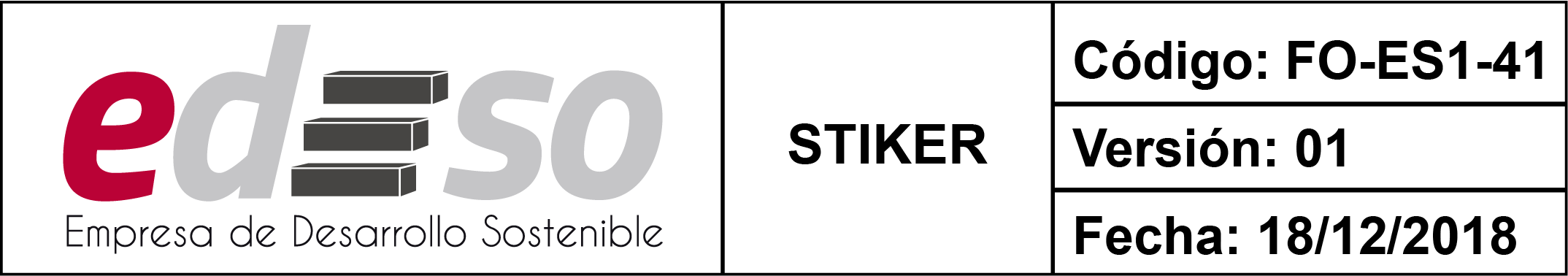 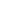 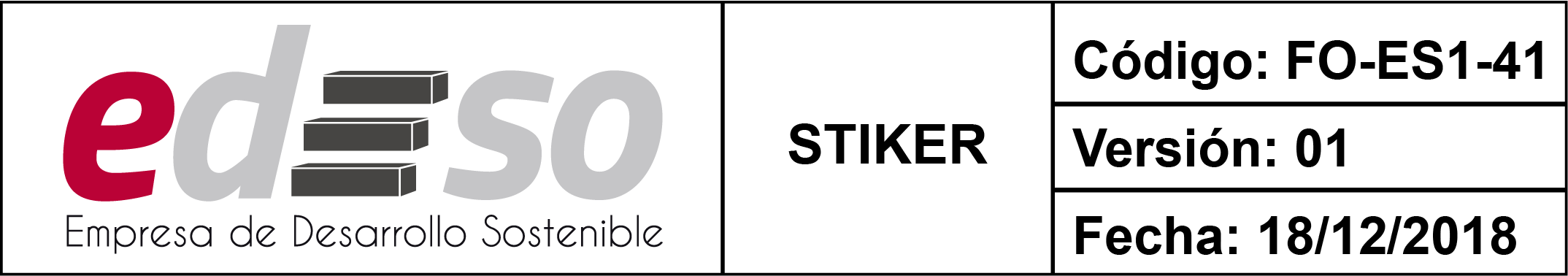 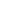 Medidas del Sticker:  7cm de ancho x 5cm de largoEjemplo diligenciado: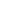 